Лектор (викладач(і))УКРАЇНСЬКИЙ ДЕРЖАВНИЙ УНІВЕРСИТЕТ НАУКИ І ТЕХНОЛОГІЙ УКРАЇНСЬКИЙ ДЕРЖАВНИЙ УНІВЕРСИТЕТ НАУКИ І ТЕХНОЛОГІЙ 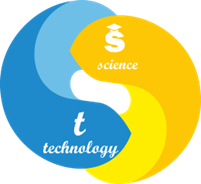 СИЛАБУС «Невирішені проблеми лінгвістики»Статус дисциплінивибіркова Код та назва спеціальності та спеціалізації (за наявності)035 Філологія035.041 Германські мови та літератури (переклад включно), перша – англійськаНазва освітньої програмиГерманські мови та літератури (переклад включно)Освітній ступіньперший (бакалаврський)Обсяг дисципліни (кредитів ЄКТС)3Терміни вивчення дисципліни7 семестрНазва кафедри, яка викладає дисципліну, абревіатурне позначенняФілологія та переклад (ФП)Мова викладанняанглійська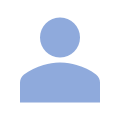 Безруков Андрій Вікторовичканд. філол. наук, доцентдоцент. каф. філології та перекладуa.v.bezrukov@ust.edu.uahttps://ust.edu.ua/faculty/emt/kafedra/ftp/sostav/personal_page/265УДУНТ, вул. Лазаряна, 2, ауд. 5402Передумови вивчення дисципліниІсторія зарубіжної літературиІсторія основної іноземної мови (англійської)/Германістика в історико-діалектичному розвитку/Стандартні варіанти сучасної англійської мови/Історична лінгвістика і проблеми етимології англійської мовиМета навчальної дисципліниМетою дисципліни є поглиблення  й  узагальнення  теоретичної  лінгвістичної підготовки  студентів,  формування  навичок  діалектичного  підходу  до вивчення  наукових  лінгвістичних  явищ  та  здійснення  комплексного лінгвістичного  аналізу;  ознайомлення  із  сучасними  напрямами  зарубіжного  та українського мовознавства та методами дослідження мовних явищ.Очікувані результати навчанняОРН 1 Характеризувати основні напрями сучасних лінгвістичних дослідженьОРН 2 Володіти  методами  сучасних лінгвістичних  досліджень,  навичками  інтерпретації  різних наукових  концепцій та сучасними  методами  лінгвістичного  аналізуОРН 3 Застосовувати набуті знання для огляду основних тенденцій у сучасній лінгвістиціОРН 4 Розуміти лінгвістику як науку, що вивчає структуру і функціонування мовиОРН 5 Володіти  навичками  інтерпретації  різних  наукових  концепційОРН 6 Визначати і характеризувати  коло  теоретичних  проблем,  які  стосуються  функційного напряму в лінгвістиціОРН 7 Аналізувати й шукати шляхи вирішення актуальних проблем лінгвістикиЗміст дисципліниЛекції1. Парадигми дослідження у сучасній лінгвістиціВизначення наукової парадигми. Виділення мовознавчих парадигм у діахронії. Парадигмальна переорієнтація сучасного мовознавства. Методи сучасних лінгвістичних досліджень.2. Когнітивна лінгвістикаЗародження когнітивної лінгвістики. Завдання когнітивної лінгвістики. Поняття категоризації й концептуалізації. Концептуальна картина світу. Концепт як центральне поняття сучасної антропологічної лінгвістики. Модус взаємовідношень між "поняттям", "значенням" та "концептом". Лексичні, фразеологічні й граматичні концепти. Концепти і категорії, їх формування і вербалізація.       3. Структура концепту. Концептуальний аналіз. Типологія концептівМовні значення як певні концептуалізації. Когнітивна граматика за Р. Ленекером. Концептуальний аналіз семантики мовних одиниць. Теорія когнітивних моделей (фреймова семантика). Концептуальна метафора та концептуальна метонімія Теорія семантичних прототипів. Когнітивна теорія літератури (когнітивна поетика).4. Лінгвокультурологія як галузь мовознавстваСпіввідношення понять мова і культура. Предмет лінгвокультурології. Основні категорії лінгвокультурологічного аналізу: лінгвокультурема,  лінгвокультурологічне поле. Лінгвокультурологічний аналіз текстів. Напрями дослідження лінгвокультурологічного концепту.5.  Проблема «картини світу»Визначення онтології поняття "мовна картина світу" . Типологія мовних картин світу. Мовна картина світу (МКС)/наукова картина світу (НКС). Національно-мовна картина світу. Етноцентризм.6. Комунікативна лінгвістикаКомунікативна лінгвістика як новий напрям сучасних мовознавчих досліджень. Предмет комунікативної лінгвістики. Комунікація як центральне поняття комунікативної лінгвістики. Компоненти комунікації. Поняття "мовна особистість". Поняття комунікативної компетенції. Прецедентні тексти. Роль "людського  фактору" в  антропоцентричній лінгвістиці. Комунікативна поведінка й мовленнєвий етикет.7. ДискурсологіяВизначення дискурсу. Лінгвістичне розуміння дискурсу в зарубіжних дослідженнях. Дискурс і текст. Дискурсологія: напрями розвитку й суміжні дисципліни. Аналіз  дискурсу. Напрям  критичного дискурс-аналізу. Структура дискурсу. Типологія дискурсу. Персональний (індивідуально-орієнтований)  та  інституційний дискурс. Дискурсивний аналіз як нова лінгвістична дисципліна.8. Лінгвістика текстуСтановлення лінгвістики тексту. Об’єкт, предмет та напрями досліджень. Тексти як об’єкт лінгвістики тексту. Напрями  дослідження лінгвістики тексту.  Текст і текстема. Типологія текстових категорій. Зв’язність  тексту.  Інформативність  як  текстова  категорія.  Текстова  категорія  оцінки.  Референційність як текстова  категорія.  Інтертекстуальність.  Імпліцитний  план  тексту. Типи  імплікації: імплікатури,  підтекст,  пресупозиції й  фонові  знання.  Герменевтика. Герменевтичні принципи.  Проблеми інтерпретації тексту. Методи дослідження тексту.Практичні заняття1. Виділення мовознавчих парадигм у діахронії.2. Модус взаємовідношень між "поняттям", "значенням" та "концептом". Лексичні, фразеологічні й граматичні концепти. Концепти і категорії, їх формування і вербалізація.       3. Когнітивна теорія літератури (когнітивна поетика).4. Лінгвокультурологічний аналіз текстів. Напрями дослідження лінгвокультурологічного концепту.5. Національно-мовна картина світу. Етноцентризм.Прецедентні тексти. Роль "людського  фактору" в  антропоцентричній лінгвістиці. 6. Комунікативна поведінка й мовленнєвий етикет.7. Дискурсивний аналіз як нова лінгвістична дисципліна.8. Герменевтика. Герменевтичні принципи.  Проблеми інтерпретації тексту. Методи дослідження тексту.Контрольні заходи та критерії оцінюванняСеместрова оцінка студента формується за 100-бальною шкалою як сума оцінок поточних контролів (ПК1 та ПК2). Максимальні оцінки поточних контролів становлять: ПК1 – 50 балів, ПК2 – 50 балів; мінімальні оцінки складають 60% від зазначеного максимального обсягу. Для отримання загальної позитивної оцінки з дисципліни оцінка має бути не менше ніж 60 балів.Семестрова оцінка студента формується за 100-бальною шкалою як сума оцінок контрольних заходів (КЗ1 та КЗ2). Максимальні оцінки контрольних заходів: КЗ1 – 40; КЗ2 – 60; мінімальні оцінки складають 50% від зазначеного максимального обсягу за КЗ1, КЗ2. Для отримання загальної позитивної оцінки з дисципліни оцінка має бути не менше ніж 50 балів.Політика викладанняЗа порушення принципів академічної доброчесності під час будь-якого методу оцінювання (списування – виконання тестів з залученням зовнішніх джерел інформації, крім дозволених для використання; обман – видають індивідуальні завдання, які виконані третіми особами, як власні) студенти несуть відповідальність. У випадку списування студент направляється на повторне складання тесту поточного контролю або не зараховуються бали за виконання тесту модульного контролю. У випадку обману студенту надається нове індивідуальне завдання з можливістю повторної перевірки викладачем.У випадку незгоди з результатами поточного, семестрового контролю здобувач освіти звертається до екзаменатора за роз’ясненням/або з незгодою щодо отриманої оцінки. У випадку незгоди з прийнятим рішенням екзаменатора здобувач освіти звертається у письмовій формі до декану факультету/директора ННЦ з умотивованою заявою щодо неврахування екзаменатором важливих обставин під час оцінювання. Декан факультету/директор ННЦ ухвалює рішення за заявою здобувача освіти, керуючись аргументами, якими здобувач освіти мотивує свою незгоду з оцінкою, і поясненнями (усними чи письмовими) екзаменатора.Засоби навчанняЗа умови аудиторних занять навчальний процес потребує використання мультимедійного проектора (ЗН1).За умови дистанційного навчання необхідна програма для організації відеоконференцій Zoom (ЗН1), комп’ютер/планшет/телефон (ЗН2).Навчально-методичне забезпеченняОсновнаLakoff G. Tne contemporary theory of metaphоr // Metapher and Thought. – Cambridge (Mass.): Cambridge University Press, 1993. –  P. 202-251.Wierzbicka A. Semantics, Culture and Cognition. Universal Human Concepts in Culture. Specific Configurations. – Oxford: Oxford Univ. Press, 1992.Бацевич Ф.С. Основи комунікативної лінгвістики. К: Академія, 2004. –  343 с.Бєлєхова Л.І. Сучасний підхід до інтерпретації художнього тексту // Наук. вісник Херсонського держ. ун-ту. Сер.: „Лінгвістика”: Зб. наук. пр. – Херсон: Вид-во ХДУ, 2006. – Вип.ІУ. − С. 288-292.Бєлова А. Д. Лінгвістичні перспективи і прогнози у ХХІ столітті / А. Д. Бєлова // Лінгвістика ХХІ століття: нові дослідження і перспективи. – К. – 2006. – № 1. – С. 27.Голик С.В. Мовна особистість як об’єкт лінгвокультурологічних досліджень/С.В. Голик // Вісник Львівського університету. Серія Іноземні мови: Збірник наукових праць. – Львів: Вид-во ЛНУ ім. І.Франка, 2013 - Вип. 21.- С. 258–264.Голубовська І.Р. Актуальні проблеми сучасної лінгвістики : курс лекцій / І. О. Голубовська, І. Р. Корольов. – К. : Видавничо-поліграфічний центр "Київський університет", 2011. – 223 с.Денисова С.П. Картина світу та суміжні поняття в зіставних дослідження // Проблеми зіставної сематики: Зб. наук. ст. – Київ: Видав. центр КНЛУ, 2007. – Випуск 8. –   С. 9 -15.Жаботинская С.А. Когнитивная лингвистика: принципы концептуального моделирования // Лінгвістичні студії. – Черкаси, 1997. – С. 3-11.Іваненко С.М., Карпусь А.К. Лінгвостилістична інтерпретація тексту (для факультетів іноземних мов університетів і педагогічних вищих закладів освіти): Підручник. – К.: КДЛУ, 1998.Селиванова Е.А. Теоретические основы когнитивной ономасиологии // Вісник Черкаського університету. – Черкаси, 1999. – Вип.11. –– C. 3-12.Селіванова О.О. Сучасна лінгвістика: напрями та проблеми. − Полтава: Довкілля-К, 2008.ДодатковаБєлєхова Л.І. Образний простір американської поезії: лінгвокогнітивний аспект: Автореф. дис. ... доктора філол. наук: 10.02.04 / Київськ. націон. лінгвіст. ун-т.  Київ, 2002.  34 с.Ковбасюк Л.А. Фразеологічні одиниці з компонентом “кольороназва” як елементи національно-мовної картини світу (на матеріалі німецької  та англійської мов) // Проблеми зіставної сематики: Зб. наук. ст. – Київ: Видав. центр КНЛУ, 2005. – Випуск 7. –  С. 267 – 273.